Примеры названий и девизов отрядов«Пламя»Девиз: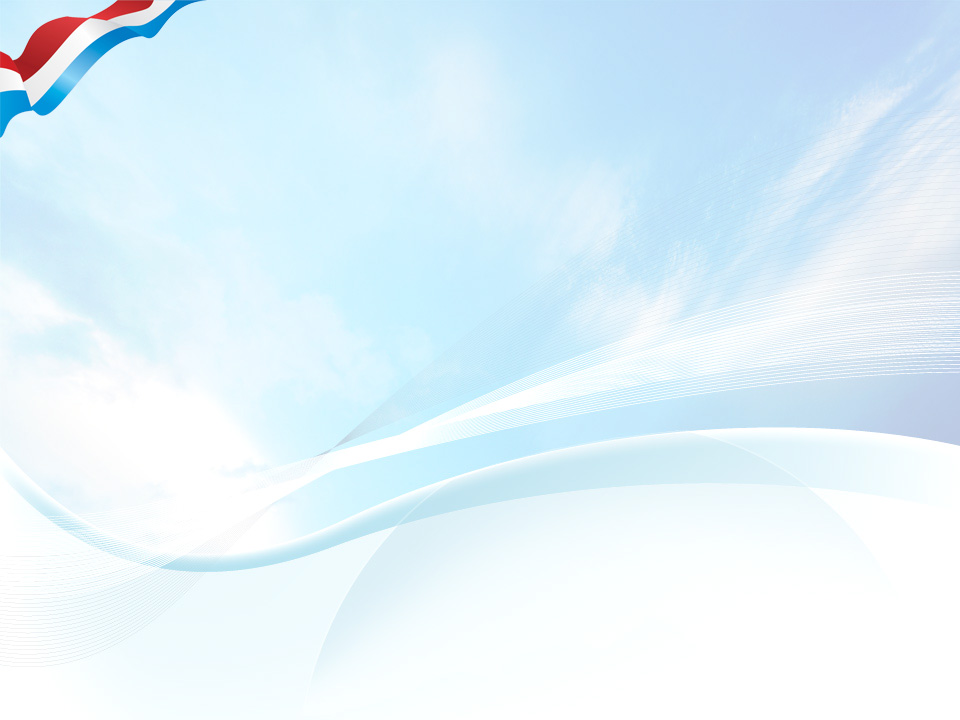 Разгорайся ярче пламя,
Светом доброго огня!
Это пламя, словно знамя,
Для тебя и для меня!«Экспресс»Девиз:Как экспресс, вперед мы мчимся,
Сопернику не сдадимся.
Просто так ведь нас не взять,
Будем твердо мы стоять!«Бригантина»Девиз:Нету скуки, нету тины
На борту у бригантины!«Монолит»Девиз:Наша команда — Монолит,
Крепче даже, чем гранит!
И удачу к нам притянет
К себе словно бы магнит!«Лидер»
Девиз:Если лучшим хочешь быть,
С нами должен ты дружить!
Жюри, строго не суди,
Всегда Лидер впереди!«Витязи»Девиз:Мир сделать добрее —
Таков наш удел.
Ведь витязи ратные
Творцы добрых дел!Команда «Патриот»Девиз:Всегда идем только вперед,
Ведь мы команда — Патриот!
Ловкие и смелые,
Все для победы сделаем!Команда «Крепость»Девиз:Словно крепость мы крепки,
Пусть заданья нелегки,
Все преодолеем,
Победим, сумеем!«Морские буйволы»Девиз:Сегодня бой спортивный,
На подвиг нас зовет!
Вперед, морские буйволы,
Вперед! Вперед! Вперед!«Моряки»Девиз:Мы не морские волки,
Мы — просто моряки.
Спортивные герои,
Друзья и чудаки!«Вымпел»Девиз:Вымпелом зовут все нас,
Мы команда просто класс!
Соберемся, встрепенемся
И с победою вернемся!«Варяг»Девиз:Дрожит пусть враг,
Пришел Варяг! Мы победим,
Всех разгромим!Команда «Бородино»Девиз:Мы команда — Бородино.
У нас правило одно:
До победного конца
Бьются наши молодца!«Спецназ»Девиз:Всегда готов служить для вас
Родной и доблестный спецназ!«Факел»Девиз:Гореть! Не тлеть! И все успеть! «Аврора»
Девиз:Аврора знает, Аврора бьется,
Аврора всегда победы добьется!«Десант»Девиз:Мы десант и это клево!
Победим в игре любого!«Т-34»Девиз:Словно танк с крепкой броней,
Будем биться мы с тобой!
Победим врагов любых,
Вырвем первенство у них!«Родина»Девиз:Кто Родине верен
И в бою примерен,
Тот, пусть всякий знает,
Всегда побеждает!«Куликово поле»Девиз:Победу нашу снова,
Как на поле Куликовом,
Мы сегодня повторим,
Это точно говорим!«ВДВ»Девиз:Честь подразделения —
Верность и терпение,
Этого немало,
Чтоб победа нашей стала!«Герои»Девиз:Вас приветствовать рад,
Наш героев отряд!
Мы победу, твердо знаем,
Никому не уступаем! Универсальные девизы***{Мы} — сила, {мы} — жизнь.
Добьемся победы,
Соперник, держись!***Чем цель трудней,
Тем радостней победа!***Отвага, вера, честь, победа,
Команде нашей знакомо это!
Сражаемся пристойно,
И победим достойно!***Наш девиз — не отступать!
До конца всегда стоять!***Себе — честь, Родине — слава!